REQUESTS FOR THE HOLY QURANVOL. 21COMPILED BY DR UMAR AZAMMANCHESTER, UKJULY 2011RE: TRANSLATION OF THE HOLY QURAN AND MASNOON DUAS IN TAMILReply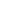 WA LAIKUM SALAM, BR MOHIDEENFOR TRANSLATION OF THE HOLY QURAN IN TAMIL, SEE:http://www.scribd.com/doc/14661386/The-Holy-Quran-Tamil-TranslationFOR MASNOON DUAS IN TAMIL, SEE:http://www.readislam.net/rabbana.htmDR UMAR……………………………………………….HelloReplyDear Dr Uzma,
My name is Ahmed & I am from Bahrain.
Can I get the copy of that Quran??

Regards
Ahmed Fraz………………………………………………………Electronic copy of quran KareemReplyPlease  send me Electronic copy of quran KareemJazak ALLAH

-- 
Hussnain Tariq…………………………………………………..holy quranReplyYes, I wanna to get it.- Anita……………………………………………………..(no subject)ReplyDr sahab,Please send on copy to me.Thankswaheed……………………………………………………..(no subject)ReplyPLS SEND ONE COPYTKSSHAHZADRAUF@CYBER.NET.PK………………………………………………………..plz send me soft copy of Holy QuranReplyAssalam o Alaikum 
Please send me soft copy of Holy Quran

With very best regards, 

A-HAFEEZ SCAN PROCESS
15-A, Mezzanine Floor, Blue Area
Islamabad-Pakistan.
Phone: +92-51-2274240
Email: alhafeezscan@gmail.com…………………………………………………………….Assalam o AlaikumReplyAssalam o Alaikum 
Please send me the soft copy of Holy Quran 

With very best regards, 

A-HAFEEZ SCAN PROCESS
15-A, Mezzanine Floor, Blue Area
Islamabad-Pakistan.
Phone: +92-51-2274240
Email: alhafeezscan@gmail.com………………………………………………..……………………………………………(no subject)ReplyDr sahab,Please send on copy to me.Thankswaheed………………………………………….holy quranReplyYes, I wanna to get it.- Anita………………………………………………………Electronic copy of quran KareemReplyPlease  send me Electronic copy of quran KareemJazak ALLAH

-- 
Hussnain Tariq………………………………………………………HelloReplyDear Dr Uzma,
My name is Ahmed & I am from Bahrain.
Can I get the copy of that Quran??

Regards
Ahmed Fraz………………………………………………………….(no subject)ReplyPlease send me the soft copy of Holy Quran.Thanks,Asrar Hussain……………………………………………………….need of softcopy of Holy QuraanReply…………………………………………………….softcopyofquranReplypl send the soft copies

 
With Best Regards,
 
Rahmat Ullah……………………………………………….Soft copiesReplyDearPlease send me softcop of Quran and other islamic documentsregardsashfaq………………………………………………..asking helpReplyASSALAMU ALAIKUM

DEAR BROTHER  D r  U m a r   A z a m,

please  send me the Holy Quran with other valuable Islamic Attachments. i am mohammed zubair working as a imam  if u send me than its will be useful to me . 

UR ISLAMIC BROTHER
ZUBAIR
زبير محمدي فردوسي…………………………………………Soft copiesReplyDearPlease send me softcop of Quran and other islamic documentsregardsashfaq……………………………………SalamReplysalam 
how are u . 
 kindly send me copy 
moin_n75@hotmail.com, moinjeee@yahoo.com
best regards 
moin shabbir 


 Moin_n75@hotmail.com
Moinjeee@yahoo.com
Moinjeee@indiatimes.com
wazir_build@engeenier.com
Icq no # 198204048
Mob # 0303-6403970………………………………………………….Azafa Rizk DuaReplyDear Brother Asalamalaikum

Grateful if you could pass on the above duwa.

Jazakallah khair,
Mohammad Sajid Ali……………………………………………….Request of copy of quranReplySalam. Can you please send me the attachment. Jazakallah khair……………………………………………………….REQUEST FREE ELECTRONIC COPY OF THE ENTIRE HOLY QURANReplyASAALAAMU ALAIKUM  Dr. UMAR Sb.Please send me this copy at the following address 
ghauri@hotmail.com
 SHUKRAN AND JAZAKALLAHWith Best RegardsH/Dr. Khalil Ahmad Ghauri………………………………………………………Re: [ JoinPk.com - Paki Community ] REQUEST FREE ELECTRONIC COPY OF THE ENTIRE HOLY QURAN!ReplyPls send me too



----- Original Message -----
From: "dua khan" <meridua786@gmail.com>
To: StarsFun@yahoogroups.com
Cc: "dr umar azam" <dr_umar_azam@yahoo.co.uk>
Sent: Monday, December 27, 2010 10:21:56 PM GMT +05:00 Tashkent
Subject: Re: [ JoinPk.com - Paki Community ] REQUEST FREE ELECTRONIC COPY OF THE ENTIRE HOLY QURAN!




ASAALAAMU ALAIKUM Dr.UMAR

Please send me this copy........SHUKRAN AND JAZAKALLAH

ASAK

DUA KHAN


On Sun, Dec 26, 2010 at 11:41 AM, dr_umar_azam < dr_umar_azam@yahoo.co.uk > wrote:








Free Islamic Attachments


Assalamu Alaikum,



I have distributed 1,OOO + soft copies of

the Holy Quran. To get your Quran Attachment free, send your

Request to me at:



softcopyofquran@gmail.com



and I will send you the Holy Quran as well as a few other

valuable Islamic Attachments.



D r U m a r A z a m



This offer is valid from 1 January 2011 to 31

December 2011

and is open to anyone, anywhere, without discrimination.








__._,_.___

============================================================================
Visit http://www.StarsFun.com for Fun & Entertainment
.
Join Pakistan's Social & Friendship Network!
Visit http://www.JoinPk.com
.
Launch your website just in Rs.799/- per year
Visite http://www.StarsDeveloper.com
.
.……………………………………………………………..Re: REQUEST FREE ELECTRONIC-COPY OF ENTIRE QURAN!Reply…………………………………………………..(no subject)Reply…………………………………...................(no subject)Replyplease send me a copy of holy quran.......................…………………………………………….Hi, Dear, thanks for email..(AUTO RESPONSE) Re: REQUEST THE FREE, VALUABLE AAB-E-KAUSAR DUROOD BOOK FROM ME!ReplyHi,
   Dear, Thanks for email. Our appropriate team member will reply you soon.
(Note: This is an auto generated email. Please keep patience.)

--
With Warm Regards,
ABDUL QUADIR
For: ABARIS SOFTECH INC.,

Office1: Abaris Softech Inc., 13/1308, Shaheed Ganj, Saharanpur, UP-247001.
Office2:15/88, Jamia Nagar, Near New Friends Colony, New Delhi-110025
Office3: 22, E.C. Road, Survey Chowk, Dehradun, Uttarakhand-248001
Website: www.abarissoftech.com, E-Mail: info@abarissoftech.com,
quadir2005@gmail.com

CALL:91-9897063120, 91-9412233020, 91-9997065933, 91-9557053347
A SOFTWARE, WEBSITE, DOMAIN HOSTING & DEVELOPMENT CO.
GET SMS/EMAIL MARKETING PACK NOW...…………………………………………………….Out of Office: REQUEST THE FREE, VALUABLE AAB-E-KAUSAR DUROOD BOOK FROM ME!ReplyI am on long leave till March 2011. In case of urgent queries, you may contact following officials of CPD:

·         Mr. Muhammad Habib, Deputy Director -  Phone # 021-32453509 or emailmuhammadhabib@sbp.org.pk<mailto:muhammadhabib@sbp.org.pk>

·         Mr. Mohsin Rasheed, Head Consumer Protection Department - Phone # 021-32453508 or email mohsin.rasheed@sbp.org.pk<mailto:mohsin.rasheed@sbp.org.pk>

Regards,

ASAD AKBAR

________________________________
Disclaimer:

This message (and any associated files) is intended only for the use of the individual or entity to which it is addressed and may contain information that is confidential, or subject to copyright. You are hereby notified that any unauthorized dissemination, copying or distribution of this message or files associated with this message, is prohibited. If you are not the intended recipient, you have received this message by error. Please notify the sender by replying to the message and delete it from your system immediately.

The State Bank of Pakistan (“SBP”) and its subsidiaries disclaim responsibility for any private publication or statement by any individual. The views expressed in this email are those of the sender and do not necessarily reflect the views of the SBP and/or its subsidiaries. Any defamatory statements, infringement or authorization of any infringement of copyright or any legal right in email communications by any employee of SBP or its subsidiaries is contrary to its policies and outside the scope of the employment of the individual concerned. The SBP and its subsidiaries will not accept any liability in respect of such communications.

Nor do SBP and its subsidiaries accept responsibility for the security of this message and/or any errors or omissions that are present in this message or any attachment, that have arisen as a result of e-mail transmission via the Internet or otherwise………………………………………………….(no subject)Reply……………………………………………………Holy Quraan RequiredReply…………………………………………………………………AVOID SENDING ME MAIL MR. AZAM.ReplyPLEASE AVOID SENDING ME THESE TYPE OF MAILS.ALHAMDULILLAH I HAVE ENOUGH KUWAAT FROM ALLAH SUBHAWATAALA TO READ DUROOD FOR MY OWN SELF AS WELL AS I HAVE ENOUGH AB-E- ZAM ZAM TO DRINK.I SEEK HELP FROM ALLAH .PLEASE AGAIN AM SAYING THAT DO NOT SEND ME MAILS REGARDING BUYING OR SELLING.IF YOU WANT TO SEND MAIL, SEND ME QURANIC VERSES, HADITH FROM GENUINE HADITH LIKE BUKHARI SHAREIF, MUSLIM,ETC.ASALAMU ALAIKUM.On Thu, Jan 6, 2011 at 2:15 AM, DR UMAR AZAM <dr.umarazam@gmail.com> wrote:Assalamu Alaikum,
 
I am currently distributing a very, very valuable book of Durood entitled: AAB-E-KAUSAR which is packed with valuable Duroods and is 101 pages long and in English/Arabic.  To make a Request, please click on the link below and fill in the short form  and also mention the country you are e-mailing from for data-collection purposes:
 
http://www.emailmeform.com/builder/form/sLftvORIblj172430Zazad 
 
  I will try to send you the Attachment within 24 hours but please be patient as there is going to be enormous demand for this text, which is being offered to you courtesy of Muhammad Javad of Dundee, Scotland, UK who is in possession of the hard copy.
 
DR UMAR AZAM, MANCHESTER, UK
 
www.dr-umar-azam.com ReplyALSO SAME MYY RESPONSE HE IS DEOBANDI  AND COLLECTING OUR INFORMATION THROUGH THIS EMAIL SO NEVER AND EVER SEND ME THESE TYPE OF MAILS.
 
ALHAMDULILLAH I HAVE ENOUGH KUWAAT FROM ALLAH SUBHAWATAALA TO READ DUROOD FOR MY OWN SELF AS WELL AS I HAVE ENOUGH AB-E- ZAM ZAM TO DRINK.
I SEEK HELP FROM ALLAH .
PLEASE AGAIN AM SAYING THAT DO NOT SEND ME MAILS REGARDING BUYING OR SELLING.
IF YOU WANT TO SEND MAIL, SEND ME QURANIC VERSES, HADITH FROM GENUINE HADITH LIKE BUKHARI SHAREIF, MUSLIM,ETC.
ASALAMU ALAIKUM.- Show quoted text --- 
Regards,
---------
Horizon Technologies,
Syed Muhammad Fahad,
Web Design and hosting Incharge,
Cell:  +92-334-3653657
Voice: +92-21-4935786 / 4932351.
Fax:   +92-21-4944647
E-mail:Fahad@horizontech.biz
Web:   http://horizontech.biz
       http://hostht.comReplyI AM  NOT A DEOBANDI, I AM AN ORDINARY SUNNI MUSLIM.  DON'T LISTEN TO TROUBLEMAKERS, EVERYONE.  REQUESTS FOR THE AAB-E-KAUSAR BOOK ARE FLOODING IN, SO PUT YOUR REQUEST IN WITHOUT FEAR! DR UMAR  www.dr-umar-azam.com …………………………………………………………………….soft copy of holly quran as attachmentReplydear bro...pls send me the soft copy of holly Quran at this gmail .thanks/.//…………………………………………………………..Holy Quran EnglishReplyDear Sir,

I urgent need Holy Quran Soft Copy in English, I will be very thankful to you.

Regards
Jawed Akhter………………………………………………………..About free Qur'aanReplyHi! Take my salam. Im very much interested to get a free copy of
english version of Holy Qur'aan. I'll be so greatful to u if u send me
a copy to the address below:

Md Minhaz Hussain..
West Midland,
Birmingham.
U.K.

Thanks you……………………………………………………………..Brazilian RequestReplyHello my dear friend,
 
I'm very interested to know more about islam faith. Please can you send me the attachments you said you would send?
 
DUA FOR HOUSE IN PARADISE.....ENTIRE HOLY QURAN.......AZAFA RIZQ DUA......ISLAMIC CALENDAR ATTACHMENT......DUROOD SHARIF BOOKLET....DUA BOOKLET 

Please, give an aswer,
 
thank you,
 
Ademir………………………………………………………Free Quran, Duas and DuroodReplyplease could you send me all the the ones listed 
 
thank you 
anisa
 ……………………………………………………………(no subject)ReplyI need soft copy of quran……………………………………………………..need soft copy of quranReplyI need soft copy of quran……………………………………………………………………..Need : The Muslim Marriage GuideReply……………………………………………………………..Islamic ResourcesReplyCan I have all the Islamic resources that you have on-line.ThankyouReplySALAM, BR MOHAMMAD AMINI'LL SEND YOU 9 [NINE] E-MAILS WITH ISLAMIC ATTACHMENTS IN SEPARATE CORRESPONDENCE. THE REST OF THE RESOURCES YOU CAN HELP YOURSELF TO FROM ONE OF MY SITES:   http://dr-umar-azam.weebly.com  DR UMAR- Show quoted text -………………………………………………………………..copy of QuranReplyplz send me copy of quran…………………………………………………………yes pslReplyyes pls sent me

-- Regards,
Sameer Badar

Dubai, United Arab Emirates
sameerbinbadar@emirates.net.ae……………………………………………….(no subject)ReplyDear Dr.Umar Azam,I would appreciate a copy of the Holy Quran.Thanks,Humayun……………………………………………..(no subject)ReplyCan you please send me number 2. the full holy Quran in english translation and number 4. dua for a house in jannah
thank you
Sohaib………………………………………….Dua Booklet.ReplySalaam.

Thank you so much for this opportunity. I would like to go ahead and request a dua booklet. Thank you.………………………………………………………………..(no subject)ReplyDear brother,Assalamualaikum.I came across your email while searching for dua for rizk. kindly send the same to me. May allah grant all your wishes.WassalamYour sister,sadikaAUSI.COM at http://ausi.com - the BEST FREE EMAIL

HOLIDAYS & FUN -- AUSITRAVEL at http://ausitravel.com………………………………………………………………………..………………………………………………………………..FREE HOLY QURAN AND AAB-E-KAUSER BOOK OF DUROOD SHARIFReplyAssalamu AlaikumIf you would like me to email you the following important Islamic resources free:Please fill in the simple form by clicking on the code below, and tell me which of the resources you would like:http://www.emailmeform.com/builder/form/sLftvORIblj172430ZazadDr Umar Azam,www.dr-umar-azam.com 
Islamic Scholar…………………………………………………………………………………………………………………………………………….YOUR MAIL HAS BEEN RECEIVED // AAP KI MAIL MOSOOL HO GAI HAI Re: Fwd: Entire HOLY QURAN and AAB-E-KAUSAR Book of Durood Duas free!Replyالسلام وعلیکم ورحمۃاللہ وبرکاتہ

YOUR MAIL HAS BEEN RECEIVED
AAP KI MAIL MOSOOL HO GAI HAI

JAZAK ALLAH O KHAIRA // جزاک اللہ خیرا
KHADIM MAKTABA TUL MADINA OVERSEAS
MUHAMMAD JAHANZAIB ATTARI
0092-321-2525926
MAKTABA TUL MADINA OVERSEAS
 دیں اور تشویش سے نجات دے کر ثواب کے حقداربنئے REPLY میل موصول ہونے پر
سلام مع الاکرام

Keep Watching Madani Channel // دیکھتے رھئے مدنی چینل

Donate your zakat, sadaqat, fitrah and other donations to Dawateislami
and acquire your share in this Madani work.

www.dawateislami.net | www.madanichannel.com

--
السلام وعلیکم ورحمۃاللہ وبرکاتہ



JAZAK ALLAH O KHAIRA // جزاک اللہ خیرا
KHADIM MAKTABA TUL MADINA OVERSEAS
MUHAMMAD JAHANZAIB ATTARI
0092-321-2525926
MAKTABA TUL MADINA OVERSEAS
 دیں اور تشویش سے نجات دے کر ثواب کے حقداربنئے REPLY میل موصول ہونے پر
سلام مع الاکرام
[image: Madina.gif]
Keep Watching Madani Channel //
دیکھتے رھئے مدنی
چینل

Donate your zakat, sadaqat, fitrah and other donations to Dawateislami and
acquire your share in this Madani work.

www.dawateislami.net | www.madanichannel.comhide details 12/27/10hide details 12/27/10hide details 12/27/10hide details 12/27/10hide details 12/27/10hide details 12/27/10hide details 12/27/10hide details 12/27/10(no subject)ReplyPLS SEND ONE COPYTKSSHAHZADRAUF@CYBER.NET.PKhide details 12/27/10hide details 12/27/10hide details 12/27/10hide details 12/27/10hide details 12/28/10hide details 12/28/10hide details 12/28/10hide details 12/28/10hide details 12/28/10hide details 12/28/10hide details 12/28/10hide details 12/28/10hide details 12/28/10hide details 12/29/10hide details 12/30/10hide details 12/30/10Assalam Alaikum brother,I wuld like to receive the electronic quran and other islamic attachments. Please do send them.Jazakallah Khair,WassalamShameem.Assalam Alaikum brother,I wuld like to receive the electronic quran and other islamic attachments. Please do send them.Jazakallah Khair,WassalamShameem.Assalam Alaikum brother,I wuld like to receive the electronic quran and other islamic attachments. Please do send them.Jazakallah Khair,WassalamShameem.hide details 12/31/10hide details 12/31/10please send me  THE ENTIRE HOLY QURAN IN ONE E-MAIL                                                                thanking you,please send me  THE ENTIRE HOLY QURAN IN ONE E-MAIL                                                                thanking you,hide details 12/31/10hide details Jan 1hide details Jan 1hide details Jan 3Pls send a copy of Holy Quraan -- FreeBest regards,Ahmad Obaid Khan Please consider the environment before printing this email.show details Jan 5 Reply Reply to all Forwardshow details Jan 5 Reply Reply to all Forwardshow details Jan 6hide details Jan 11hide details Jan 18hide details Jan 23hide details Jan 23hide details Jan 26hide details Jan 24hide details Jan 24hide details Jan 28hide details Jan 28Dear Friend

Please send me The Muslim Marriage Guide on to my mail

Awaiting your earliest replyWith Kind Regards
Ahmed QurishiDear Friend

Please send me The Muslim Marriage Guide on to my mail

Awaiting your earliest replyWith Kind Regards
Ahmed Qurishihide details Jan 29 Reply Reply to all Forwardhide details Jan 30hide details Jan 31hide details Feb 1hide details Feb 1AAB-E-KAUSAR DISTRIBUTIONXhide details Feb 2AAB-E-KAUSAR DISTRIBUTIONXhide details Feb 2hide details Feb 5Softcopy of The Holy QuranReplyAssalamu alaikkum Wa Rahmathullah,
 
I will be very much thankful to you if you could send me a softcopy of "HOLY QURAN" at your earliest. 
 
 
Best regards,
 
Rafeeq
 hide details Feb 12RESOURCE NUMBERISLAMIC RESOURCE1.ENTIRE HOLY QURAN (ARABIC)2.ENTIRE HOLY QURAN (ENGLISH TRANSLATION)3.AAB-E-KAUSAR BOOK OF DUROOD SHARIF4.                                                                                               DUA BOOKLET & RAMADHAN BOOK                    5.                                                                                                ISLAMIC CALENDAR FOR THIS YEAR               1432 A.H.4.                                                                                               DUA BOOKLET & RAMADHAN BOOK                    5.                                                                                                ISLAMIC CALENDAR FOR THIS YEAR               1432 A.H.Aslaam alikumReplyAslaam alikum, 

Dear Brother I need one Dua I need it in Arabic , I dont have complete clue but I can give some clue in English, Please go through that and you wlll come to k now my requirement.

"Subhan allahi wa bhi Hamdihi subhan allahhi azim " its something like that in extended form , 

Please send me in arabic and complete one. 

Thanks 

Your Islamic Brother 
ReplyHERE- Show quoted text -ReplyWA LAIKUM SALAM, BR SHAHJAHANI'VE CHECKED THE INTERNET THOROUGHLY, BR BAIG, BUT THERE IS NO EXTENDED FORM TO THESE WORDS - NO SUCH DUA- AVAILABLE IN SOFT COPY FORM. WHY DON'T YOU READ MY PRAYERS IN ISLAM ON: www.dr-umar-azam.com   THERE, YOU WILL FIND PLENTY OF ADDITIONAL, COMPREHENSIVE DUAS.  AND I'VE JUST SENT YOU 10 E-MAILS OF VALUABLE ISLAMIC MATERIALS VIA SEPARATELY.DR UMAR- Show quoted text hide details Feb 17